ほけんだより １月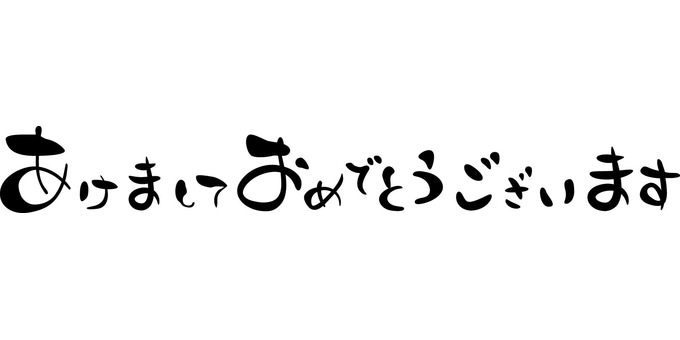 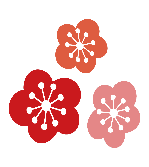 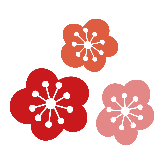 「おめでとう」という言葉には、“よい芽が出るように”という願いをこめて、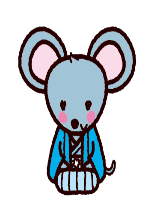 「お芽出とう」という漢字をあてることがあります。新しい年、みなさんの希望の芽、思いやりの芽、健康の芽がたくさん育ちますように✿✿本年もよろしくお願いします。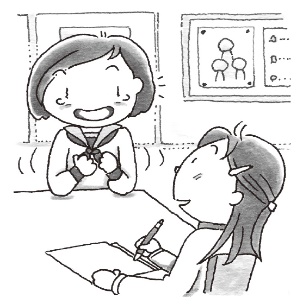 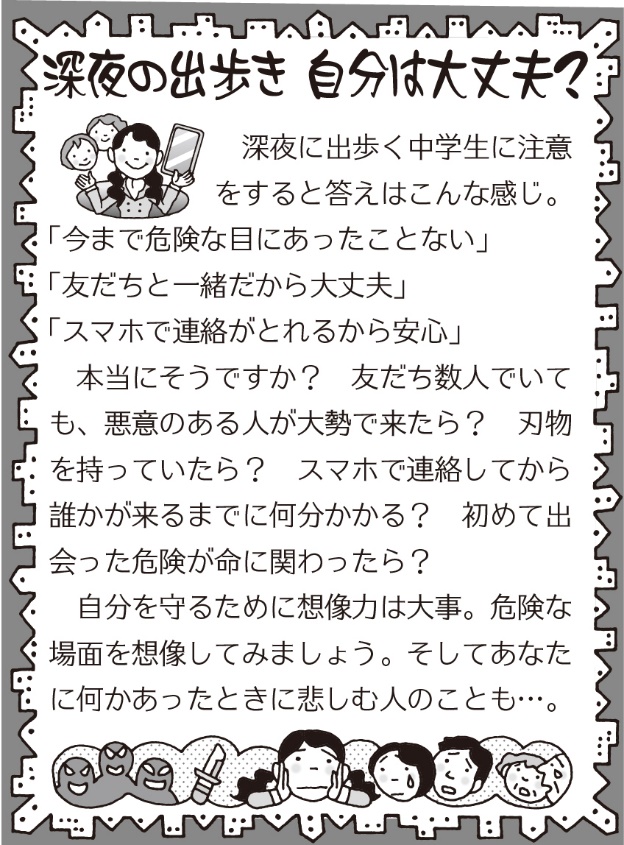 保健室で色んな子と話をする中で、夜遅くまで遊んでいるという話を聞くこともあります。深夜に出歩く中学生に注意すると、答えはいつもこんな感じ。「今まで危険な目にあったことないからいける」「友達も一緒におるから大丈夫」「なんかあったらスマホで連絡するし」・・・本当にそうですか？友達数人でいても、悪意のある人が大勢で来たら？刃物を持っていたら？スマホで連絡してから、誰かが来るまでに何分かかる？初めて遭遇した危険が、命に関わったら？　　最近、ニュースでも物騒な事件が多くとりあげられています。次は自分の身に起こるかもしれません。危険を想像して、自分の行動をよく考えてみてください。そして、あなたにもしも何かあったときに悲しむ人のことも考えてみてくださいね。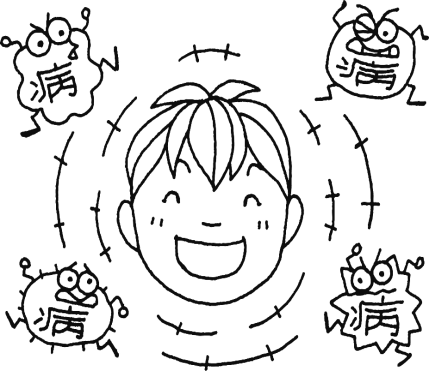 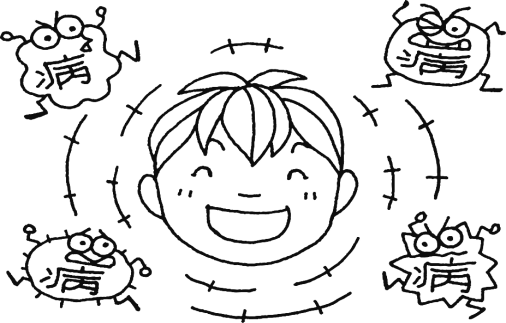 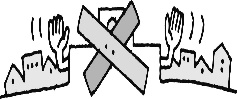 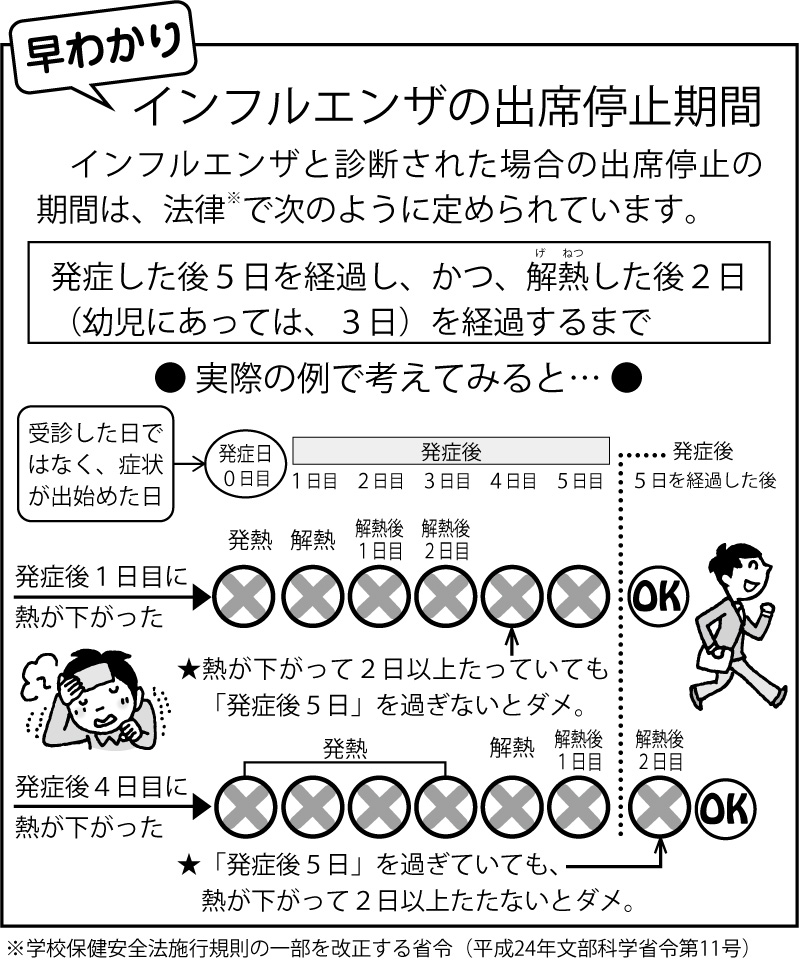 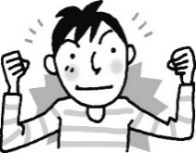 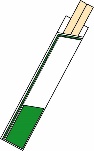 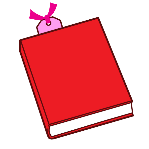 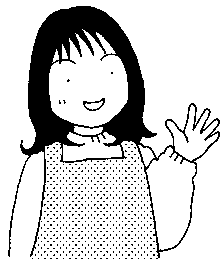 多様な性（別）を知っていますか？～ちがいを大切に～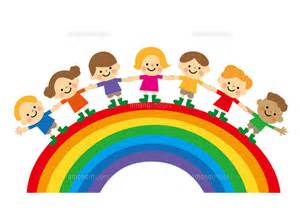 人には色んな違いがあります。顔や容姿も違えば、性格、趣味も人それぞれです。考えることも、好きなことも、大切なことも、自分と同じ人は世界中のどこを探してもおらず、みんな違います。その中で、性（別）も男性／女性の２つだけではなく、多様に存在していることを知っていますか？～性をつくる４つの要素～　※例を出しているのはほんの一部で、例以外にも様々な人がいます。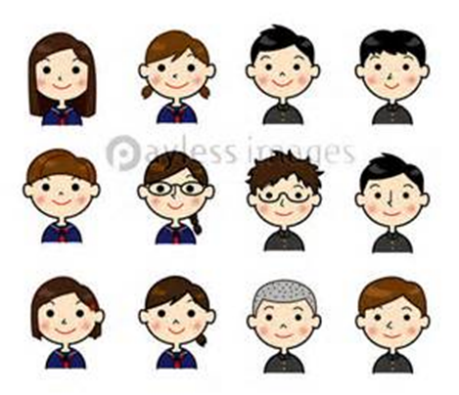 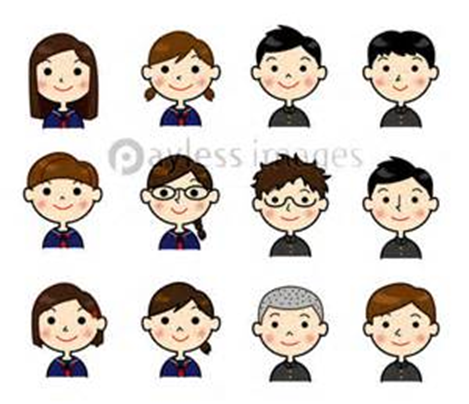 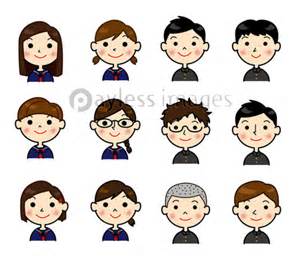 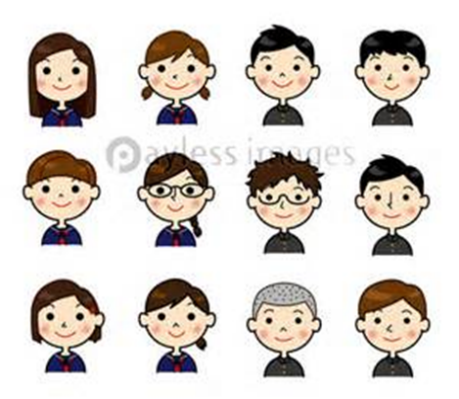 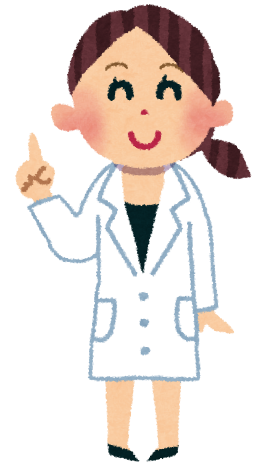 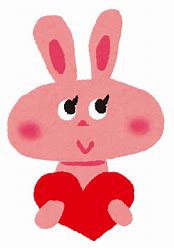 